TÜRKİYE CUMHURİYETİ            GİRESUN ÜNİVERSİTESİ REKTÖRLÜĞÜ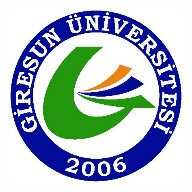 SPOR BİLİMLERİ FAKÜLTESİ DEKANLIĞISpor Bilimleri Fakültesi DekanlığınaFakülteniz……………………………………………………… bölümü ……………………. numaralı öğrencisiyim. 20…/20… Güz/Bahar döneminde aşağıda kodları ve adları belirtilen derslerin ara sınavlarına mazeretimden ötürü katılamadım, bu dersler için mazeret sınavı hakkımı kullanmak istiyorum. Mazeretimi bildiren belgelerim ektedir. Gereğini saygılarımla arz ederim.                                                                                                                    Ad-Soy ad                                                                                                                         İmzaCep Tel :Dersin AdıDersin Öğretim ElemanıGirilemeyen Sınavın Tarihi